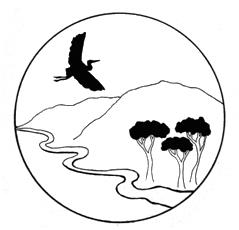 Russian River Property Owners AssociationOfficers:  Brad Petersen, President; Paul Foppiano, Past President; Harry Black, Vice President; Rickie Pina, Treasurer; Carolyn Wasem, Secretary																								MEETING AGENDADate:  July 12, 2023Time:  4:00 PMLocation:  Fanucchi Ranch, 5155 Highway 128, Geyserville, CA   CALL TO ORDER/ROLL CALLPUBLIC COMMENT (regarding items not on the agenda)APPROVAL OF MINUTES OF PREVIOUS MEETINGS – June 14thCORRESPONDENCEFINANCIAL REPORT APPROVALBOARD MEMBER UPDATES (For items not on the Agenda)COMMITTEE UPDATESCOMMUNICATIONS UPDATE – GinaLisa TamayoOTHER UPDATES (Refer to Handout for Additional Updates)Regional Water Board Vineyard PermitRegional Water Board VacanciesOtherITEMS FOR CONSIDERATION: 		   Item 1. Review and Approval of Vision Statement			Item 2.  Consider Meeting Time Change			Item 3.  Secretarial Duties								Item 4.  Consideration of Contracting with North Bay Water District for Services								Item 5.  Consider Non-profit Formation			Item 6.  Russian River Water ForumReport on Water Forum and RR Caucus MeetingsFarm Bureau Agriculture Position StatementInput to Compile Table of Ag Water Resilience EffortsCaucus/Working Group Member RecommendationsConsider Assisting with Funding to Continue Water ForumItem 7.  Initiation of LAFCO District Formation Process (Chair Petersen)Review of District Formation Task Work Program (Walter)Budgets for Work RRPOA Outreach by Board Members Request support letters from Mendo Flood, Sonoma Water, fish dudes.Item 8.  Regional Water Board Vineyard PermitComment Letter on Vineyard Permit (Susan Z)Item 9.  River Trespass IssuesItem 10.  Update Grant Opportunities (Adriane Garayalde) AVA + Climate AdaptationItem 11.  FUTURE AGENDA ITEMS			Item 12.  NEXT MEETING – August 9th			Item 13. ADJOURNMENT